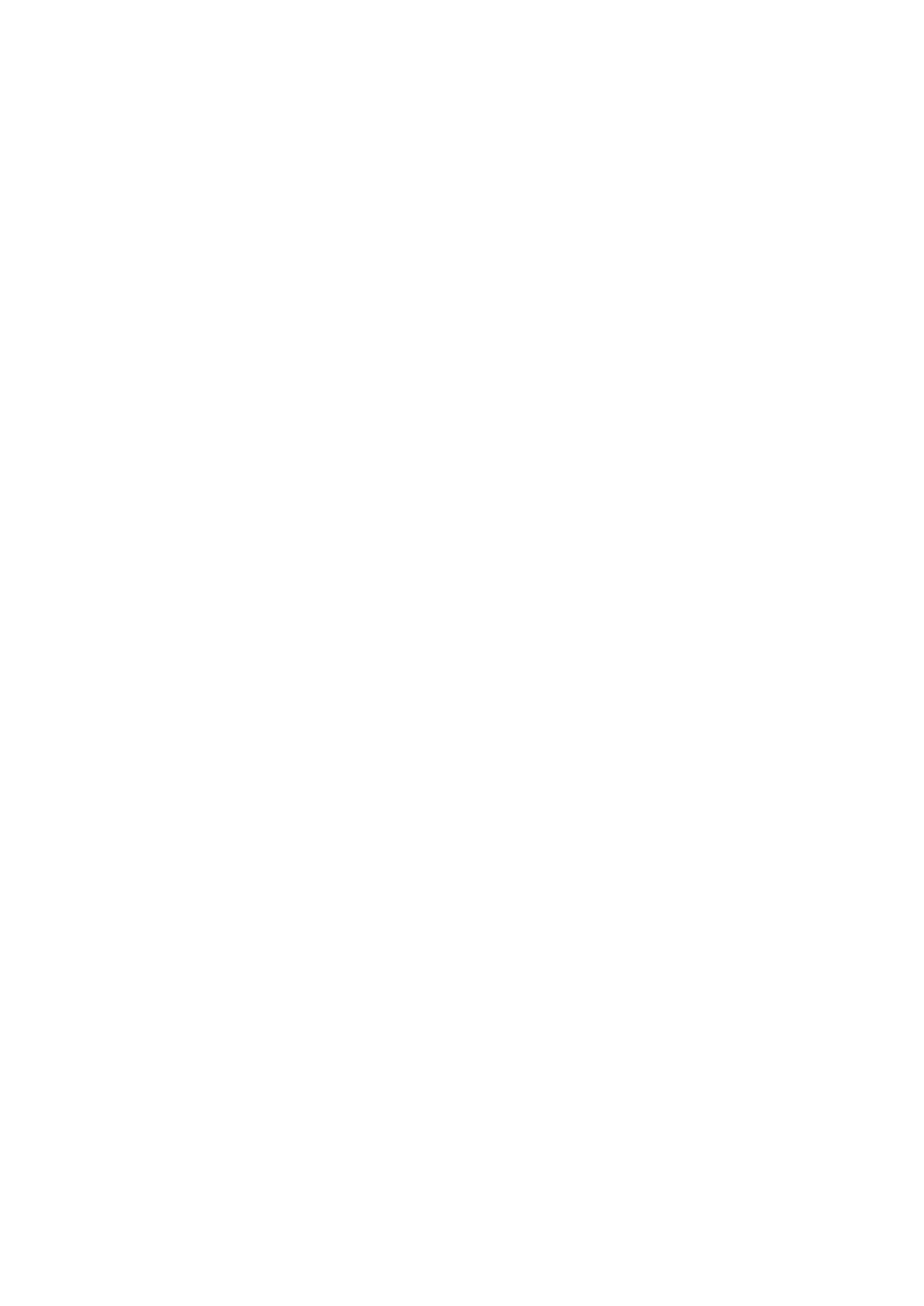 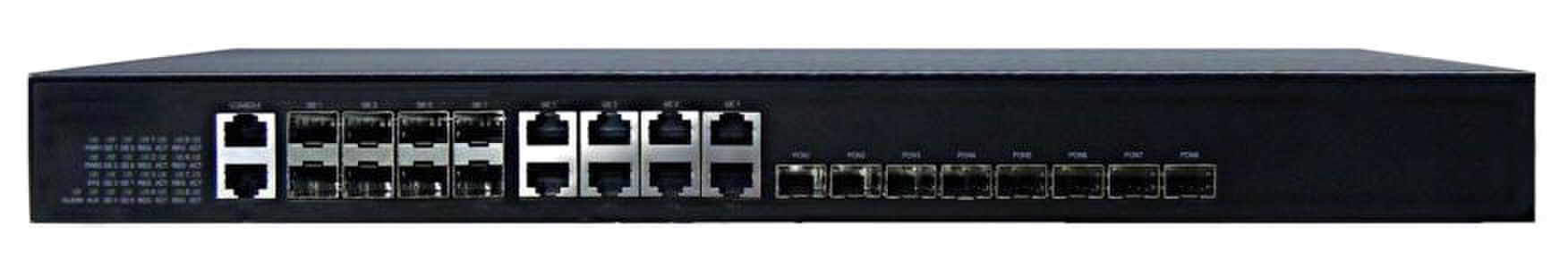 																																																																																																																																																																																								OLT-G8 Cassette OLT																																																																																																																																																																																																																							Data Sheet																																																																											OLT-G8 Cassette OLT provides 8 downstream GPON ports, 8 uplink GE optical port and 8																																																																											GE electrical ports, with an expansion slot, which can access 2 10GE SFP+ ports. The 1U																																																																											height can be easy installed and maintained to save space. The GL5600-08P adopts the																																																																											industrial advanced technology, with powerful Ethernet services and QoS feature,																																																																											supporting SLA and DBA. The splitting ratio up to 1:128, supporting different types of ONU																																																																											in different networks, minimizing operators' investments.																																																																											Product Specification:																																																																																																					WirelessVisionltd																															All Rights Reserved																																																																											Business Features:																																																																																																					WirelessVisionltd																															All Rights Reserved																																																																																																					WirelessVisionltd																															All Rights Reserved																																																																																																					WirelessVisionltd																															All Rights ReservedAttributesOLT-G8Switching capacity102GbpsThroughput75.88MPPS(IPv4/IPv6)75.88MPPSPorts8*PON port，8*GE FX+8*GE TX，2*10GE SFP+Power redundancyDual power supply. Can be double AC, double DC or AC+DCPower supplyAC：Input 100～240V，47～63Hz；Power supplyDC：Input -36V～-75V；Power consumption≤85WOutline dimensions440mm×44mm×380mm(mm) (W*D*H)440mm×44mm×380mmWeight (in maximum≤3kgconfiguration)≤3kgEnvironmentalWorking temperature：-15C～55CEnvironmentalStorage temperature：-40C～70CrequirementsStorage temperature：-40C～70CrequirementsRelative humidity：10%～90%，no condensingAttributesAttributesOLT-G8OLT-G8OLT-G8OLT-G8OLT-G8PONGPONSatisfy ITU -TSatisfy ITU -TstandardstandardstandardPONGPONTR-101 compliant solution for FTTx OLT applicationsTR-101 compliant solution for FTTx OLT applicationsTR-101 compliant solution for FTTx OLT applicationsTR-101 compliant solution for FTTx OLT applicationsTR-101 compliant solution for FTTx OLT applicationsPONGPONHigh splitter rate,High splitter rate,High splitter rate,each PONport supports 32*ONU ,96*T-CONTPONGPONMaximum transmission distance of 20KMMaximum transmission distance of 20KMMaximum transmission distance of 20KMMaximum transmission distance of 20KMMaximum transmission distance of 20KMPONGPONSupport uplink FEC, downlink FEC(Forward Error Correction)Support uplink FEC, downlink FEC(Forward Error Correction)Support uplink FEC, downlink FEC(Forward Error Correction)Support uplink FEC, downlink FEC(Forward Error Correction)Support uplink FEC, downlink FEC(Forward Error Correction)PONGPONONUidentifier authenticationidentifier authenticationidentifier authentication:SN /SN+PASSWDFeaturesGPONBandwidth allocation mechanismBandwidth allocation mechanismBandwidth allocation mechanismBandwidth allocation mechanismBandwidth allocation mechanismFeaturesGPON5 types of T-CONT bandwidth5 types of T-CONT bandwidth5 types of T-CONT bandwidth5 types of T-CONT bandwidth5 types of T-CONT bandwidthFeaturesGPONStatic Bandwidth AllocationStatic Bandwidth AllocationStatic Bandwidth AllocationStatic Bandwidth AllocationStatic Bandwidth AllocationFeaturesGPONDynamic Bandwidth AllocationDynamic Bandwidth AllocationDynamic Bandwidth AllocationDynamic Bandwidth AllocationDynamic Bandwidth AllocationFeaturesGPONGPON feature parameterGPON feature parameterGPON feature parameterGPON feature parameterGPON feature parameterFeaturesGPON4096 port-IDs per GPON MAC (Downstream and Upstream)4096 port-IDs per GPON MAC (Downstream and Upstream)4096 port-IDs per GPON MAC (Downstream and Upstream)4096 port-IDs per GPON MAC (Downstream and Upstream)4096 port-IDs per GPON MAC (Downstream and Upstream)FeaturesGPON1024 Alloc -IDs per GPON MAC (Upstream )1024 Alloc -IDs per GPON MAC (Upstream )1024 Alloc -IDs per GPON MAC (Upstream )1024 Alloc -IDs per GPON MAC (Upstream )1024 Alloc -IDs per GPON MAC (Upstream )L2 FeaturesMACMAC Black HoleMAC Black HoleMAC Black HoleMAC Black HoleMAC Black HoleL2 FeaturesMACPort MAC LimitPort MAC LimitPort MAC LimitPort MAC LimitPort MAC LimitL2 FeaturesVLAN4K VLAN entries4K VLAN entries4K VLAN entries4K VLAN entries4K VLAN entriesL2 FeaturesVLANPort-based/MAC-based/IP subnet-based VLANPort-based/MAC-based/IP subnet-based VLANPort-based/MAC-based/IP subnet-based VLANPort-based/MAC-based/IP subnet-based VLANPort-based/MAC-based/IP subnet-based VLANL2 FeaturesVLANPort-based QinQ and Selective QinQ (StackVLAN)Port-based QinQ and Selective QinQ (StackVLAN)Port-based QinQ and Selective QinQ (StackVLAN)Port-based QinQ and Selective QinQ (StackVLAN)Port-based QinQ and Selective QinQ (StackVLAN)L2 FeaturesVLANVLAN Swap and VLAN Remark and VLAN TranslateVLAN Swap and VLAN Remark and VLAN TranslateVLAN Swap and VLAN Remark and VLAN TranslateVLAN Swap and VLAN Remark and VLAN TranslateVLAN Swap and VLAN Remark and VLAN TranslateL2 FeaturesVLANGVRPGVRPGVRPGVRPGVRPL2 FeaturesVLANBased on ONU service flow VLAN add, delete, replaceBased on ONU service flow VLAN add, delete, replaceBased on ONU service flow VLAN add, delete, replaceBased on ONU service flow VLAN add, delete, replaceBased on ONU service flow VLAN add, delete, replaceL2 FeaturesSpanninIEEE 802.1D Spanning Tree Protocol (STP)IEEE 802.1D Spanning Tree Protocol (STP)IEEE 802.1D Spanning Tree Protocol (STP)IEEE 802.1D Spanning Tree Protocol (STP)IEEE 802.1D Spanning Tree Protocol (STP)L2 Featuresg treeIEEE 802.1w Rapid Spanning Tree Protocol (RSTP)IEEE 802.1w Rapid Spanning Tree Protocol (RSTP)IEEE 802.1w Rapid Spanning Tree Protocol (RSTP)IEEE 802.1w Rapid Spanning Tree Protocol (RSTP)IEEE 802.1w Rapid Spanning Tree Protocol (RSTP)L2 FeaturesprotocolIEEE 802.1s Multiple Spanning Tree Protocol instances (MSTP)IEEE 802.1s Multiple Spanning Tree Protocol instances (MSTP)IEEE 802.1s Multiple Spanning Tree Protocol instances (MSTP)IEEE 802.1s Multiple Spanning Tree Protocol instances (MSTP)IEEE 802.1s Multiple Spanning Tree Protocol instances (MSTP)L2 FeaturesPortBi-directional bandwidth controlBi-directional bandwidth controlBi-directional bandwidth controlBi-directional bandwidth controlBi-directional bandwidth controlL2 FeaturesPortStatic link aggregation and LACP(Link Aggregation Control Protocol)Static link aggregation and LACP(Link Aggregation Control Protocol)Static link aggregation and LACP(Link Aggregation Control Protocol)Static link aggregation and LACP(Link Aggregation Control Protocol)Static link aggregation and LACP(Link Aggregation Control Protocol)L2 FeaturesPortPort mirroring and traffic mirroringPort mirroring and traffic mirroringPort mirroring and traffic mirroringPort mirroring and traffic mirroringPort mirroring and traffic mirroringSecurityUserAnti-ARP-spoofingAnti-ARP-spoofingAnti-ARP-spoofingAnti-ARP-spoofingAnti-ARP-spoofingSecurityUserAnti-ARP-floodingAnti-ARP-floodingAnti-ARP-floodingAnti-ARP-floodingAnti-ARP-floodingSecurityUserIP Source Guard create IP+VLAN+MAC+Port bindingIP Source Guard create IP+VLAN+MAC+Port bindingIP Source Guard create IP+VLAN+MAC+Port bindingIP Source Guard create IP+VLAN+MAC+Port bindingIP Source Guard create IP+VLAN+MAC+Port bindingSecurityUserPort IsolationPort IsolationPort IsolationPort IsolationPort IsolationSecurityUserMAC address binds to port and port MAC address filtrationMAC address binds to port and port MAC address filtrationMAC address binds to port and port MAC address filtrationMAC address binds to port and port MAC address filtrationMAC address binds to port and port MAC address filtrationFeaturessecurityMAC address binds to port and port MAC address filtrationMAC address binds to port and port MAC address filtrationMAC address binds to port and port MAC address filtrationMAC address binds to port and port MAC address filtrationMAC address binds to port and port MAC address filtrationFeaturessecurityIEEE 802.1x and AAA/Radius authenticationIEEE 802.1x and AAA/Radius authenticationIEEE 802.1x and AAA/Radius authenticationIEEE 802.1x and AAA/Radius authenticationIEEE 802.1x and AAA/Radius authenticationFeaturessecurityTACACS+ authentificationTACACS+ authentificationTACACS+ authentificationTACACS+ authentificationTACACS+ authentificationFeaturessecuritydhcp anti-attack flood attack automatic suppressiondhcp anti-attack flood attack automatic suppressiondhcp anti-attack flood attack automatic suppressiondhcp anti-attack flood attack automatic suppressiondhcp anti-attack flood attack automatic suppressionFeaturessecurityONU isolation controlONU isolation controlONU isolation controlONU isolation controlONU isolation controlDeviceAnti-DOS attack(such as ARP，Synflood, Smurf, ICMP attack), ARP detection,Deviceworm and Msblaster worm attackDeviceSSHv2 Secure ShellsecuritySNMP v3 encrypted managementsecuritySecurity IP login through TelnetsecurityHierarchical management and password protection of usersNetworkUser-based MAC and ARP traffic examinationNetworkRestrict ARP traffic of each user and force-out user with abnormal ARP trafficNetworkDynamic ARP table-based bindingNetworkSupports IP+VLAN+MAC+Port bindingNetworkL2 to L7 ACL flow filtration mechanism on the 80 bytes of the head ofNetworkuser-defined packetsecurityuser-defined packetsecurityPort-based broadcast/multicast suppression and auto-shutdown risk portsecurityURPF to prevent IP address counterfeit and attacksecurityDHCP Option82 and PPPoE+ upload user’s physical locationsecurityPlaintext authentication of OSPF、 RIPv2 and MD5 cryptograph authenticationIP RoutingIPv4ARP ProxyIP RoutingIPv4DHCP RelayIP RoutingIPv4DHCP ServerIP RoutingIPv4Static routeIP RoutingIPv6ICMPv6IP RoutingIPv6ICMPv6 redirectionIP RoutingIPv6DHCPv6IP RoutingIPv6ACLv6IP RoutingIPv6Configured TunnelIP RoutingIPv66to4 tunnelIP RoutingIPv6IPv6 and IPv4 TunnelsServiceACLStandard and extended ACLServiceACLTime Range ACLServiceACLPacket filter providing filtering based on source/destination MAC address,ServiceACLsource/destination IP address, port, protocol, VLAN, VLAN range, MACServiceACLaddress range, or invalid frame. System supports concurrent identification atServiceACLmost 50 service trafficServiceACLSupport packet filtration of L2～L7 even deep to 80 bytes of IP packet headServiceQoSRate-limit to packet sending/receiving speed of port or self-defined flow andServiceQoSprovide general flow monitor and two-speed tri-color monitor of self-definedFeaturesQoSprovide general flow monitor and two-speed tri-color monitor of self-definedFeaturesQoSflowFeaturesQoSPriority remark to port or self-defined flow and provide 802.1P, DSCP priorityFeaturesQoSand RemarkFeaturesQoSCAR(Committed Access Rate)、Traffic Shaping and flow statisticsFeaturesQoSPacket mirror and redirection of interface and self-defined flowFeaturesQoSSuper queue scheduler based on port and self-defined flow. Each port/ flowFeaturesQoSsupports 8 priority queues and scheduler of SP, WRR and SP+WRR.FeaturesQoSCongestion avoid mechanism，including Tail-Drop and WREDMulticasIGMPv1/v2/v3MulticasIGMPv1/v2/v3 SnoopingMulticasIGMP FilterMulticasMVR and cross VLAN multicast copytIGMP Fast leavetIGMP ProxytPIM-SM/PIM-DM/PIM-SSMtPIM-SMv6、PIM-DMv6、PIM-SSMv6tMLDv2/MLDv2 SnoopingMPLSNPLS LDPReliabilityLoopEAPS and GERP (recover-time <50ms)ReliabilityprotectiLoopback-detectionReliabilityonLoopback-detectionReliabilityLinkFlexLink (recover-time <50ms)ReliabilityLinkRSTP/MSTP (recover-time <1s)ReliabilityprotectiRSTP/MSTP (recover-time <1s)ReliabilityprotectiLACP (recover-time <10ms)ReliabilityonLACP (recover-time <10ms)ReliabilityonBFDReliabilityDeviceVRRP host backupReliabilityprotectiDouble fault-tolerant backup of host program and configuration filesReliabilityon1+1 power hot backupMaintenanceNetworkTelnet-based statisticsMaintenanceNetworkRFC3176 sFlowMaintenanceNetworkLLDPMaintenancemaintenLLDPMaintenancemainten802.3ah Ethernet OAMMaintenanceance802.3ah Ethernet OAMMaintenanceanceRFC 3164 BSD syslog ProtocolMaintenanceancePing and TracerouteMaintenanceDeviceCommand-line interface（CLI）, Console, Telnet and WEB configurationMaintenanceDeviceSystem configuration with SNMPv1/v2/v3MaintenancemanageSystem configuration with SNMPv1/v2/v3MaintenancemanageRMON (Remote Monitoring)1/2/3/9 groups of MIBMaintenancementRMON (Remote Monitoring)1/2/3/9 groups of MIBMaintenancementNTP(Network Time Protocol)